ACTIVE HOME PHYSICAL EDUCATION: GRADES K-2 Wellness walking CHOICE BOARDComplete the activity with a friend or family member. Don’t forget to log your daily physical activity time.DAY 1DAY 2DAY 3DAY 4DAY 5My Learning GoalsI will show compassion to others.I will work to understand the feelings of others.I will use encouraging words as support for others.I will actively work toward wellness for myself and others.I will work to build positive relationships with others.Today’s VocabularyCompassionConcern for the wellbeing of others – especially those suffering in some way.EMPATHYThe ability to understand and share the feelings of anotherSupportTo give assistance. To empower another through help or encouragement.WellnessA state of being in good health.RelationshipThe way in which two or more people (places, things, objects) are connected.Warm-Up ActivityThe Sunny Side(GoNoodle)Pump It Up(GoNoodle)The Sunny Side(GoNoodle)Pump It Up(GoNoodle)The Sunny Side(GoNoodle)Learning Focus ActivityWellness Walking:Use the Wellness Walking Choice Board to be active for a least 30-minutes. Discuss today’s vocabulary word as you walk.Wellness Walking:Use the Wellness Walking Choice Board to be active for a least 30-minutes. Discuss today’s vocabulary word as you walk.Wellness Walking:Use the Wellness Walking Choice Board to be active for a least 30-minutes. Discuss today’s vocabulary word as you walk.Wellness Walking:Use the Wellness Walking Choice Board to be active for a least 30-minutes. Discuss today’s vocabulary word as you walk.Leaf Walk:Take a Leaf Walk with a family member or friend.Daily Movement ActivityDEAM CalendarDEAM CalendarDEAM CalendarDEAM CalendarDEAM CalendarRefocusHave Compassion(GoNoodle)Have Compassion(GoNoodle)Have Compassion(GoNoodle)Have Compassion(GoNoodle)Have Compassion(GoNoodle)Did I log my total activity time?YES or NO?YES or NO?YES or NO?YES or NO?YES or NO?How am I feeling today?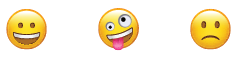 